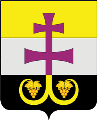 МУНИЦИПАЛЬНОЕ УЧРЕЖДЕНИЕ АДМИНИСТРАЦИЯ МУНИЦИПАЛЬНОГО ОБРАЗОВАНИЯ «ВЕШКАЙМСКИЙ РАЙОН» УЛЬЯНОВСКОЙ ОБЛАСТИПОСТАНОВЛЕНИЕ    05декабря 2022 г                                                                                          № 1031         р.п. ВешкаймаО  внесении изменений в постановление администрации муниципального образования «Вешкаймский район» от 29.12 .2020  № 985    «Об утверждении муниципальной программы «Энергосбережение и повышение энергетической эффективности в муниципальном образовании «Вешкаймский район» Ульяновской области на 2021-2025 годы»    В целях приведения муниципальных правовых актов администрации муниципального образования «Вешкаймский район» в соответствие, постановляю:1.Внести в постановление администрации муниципального образования «Вешкаймский район» от  29.12.2020  № 985  «Об утверждении муниципальной программы «Энергосбережение и повышение энергетической эффективности в муниципальном образовании «Вешкаймский район» Ульяновской области на 2021-2025 годы » следующие изменения:	1.1. В Паспорте Программы строку «Объемы и источники финансирования Программы» изложить в следующей редакции: 	1.2. Таблицу 1 и Таблицу 2 раздела 8 «Прогноз ожидаемых социально-экономических результатов реализации программы» изложить в следующей редакции»:                                                                                                                                  Таблица 1Таблица 2  Экономия электрической энергии  
             	1.3. Приложение №1 к Программе изложить в следующей редакции:ПЕРЕЧЕНЬ МЕРОПРИЯТИЙмуниципальной  целевой программы энергосбережения и повышения энергетической эффективности в МО "Вешкаймский район" ПЕРЕЧЕНЬ МЕРОПРИЯТИЙ                                                                                                                                                                                         2.В разделе 8  слова: «Постановление Правительства Российской Федерации от 31.12.2009  № 1225 «О требованиях к региональным и муниципальным программам в области энергосбережения и повышения энергоэфективности»», заменить словами: «Постановление Правительства Российской Федерации от 11.02.2021 №161 «Об утверждении требований к региональным и муниципальным программам в области энергосбережения и повышения энергетической эффективности и о признании утратившими силу некоторых актов Правительства Российской Федерации и отдельных положений некоторых актов Правительства Российской Федерации»».   	3.Признать утратившим силу постановление админинистрации муниципального образования «Вешкаймский район» от 16.05.2022 № 399 «О внесении изменений в постановление администрации муниципального образования «Вешкаймский район» от 29.12 .2020  № 985    «Об утверждении муниципальной программы «Энергосбережение и повышение энергетической эффективности в муниципальном образовании «Вешкаймский район» Ульяновской области на 2021-2025 годы»     4. Настоящее постановление вступает в силу на следующий день после его обнародования.5. Контроль за исполнением настоящего постановления возложить на  начальника управления ТЭР, ЖКХ,  и дорожной деятельности администрации муниципального образования «Вешкаймский район».Глава администрации муниципального образования                    «Вешкаймский  район»                                                                      Т.Н. Стельмах                                                                                                                                                                                                                                    Объемы и источники финансирования ПрограммыВсего –  4 320,70312 тыс. руб., в том числе:   2021 год –  1 616,18509  тыс. руб.;2022 год –  455,42903  тыс. руб.;          2023 год –  325,454  тыс. руб.;         2024 год –  507,272 тыс. руб.;  2025 год –  1 416,363 тыс. руб.из них средства бюджета: МО «Вешкаймский район», Учреждения образования:Всего  286,15  тыс. руб., в том числе:   2021 год –  4,150 тыс. руб.;2022 год  –  42,0 тыс. руб.;2023 год –  80,0 тыс. руб.;         2024 год –  80,0 тыс. руб.;  2025 год –   80,0 тыс. руб.МО «Вешкаймское городское поселение»:всего –  4034,55312   тыс. руб., в том числе:2021 год – 1612,03509 тыс. руб. (их них средства областного бюджета -944,98712 тыс.руб., средства местного бюджета - 667,04797 тыс.руб.)2022 год –  413,42903 тыс. руб.; (их них средства областного бюджета -227,27272 тыс.руб., средства местного бюджета - 186,15631 тыс.руб.)         2023 год –  245,454    тыс. руб.; (их них средства областного бюджета -45,454 тыс.руб., средства местного бюджета - 200,000 тыс.руб.)        2024 год –   427,272  тыс. руб.; (их них средства областного бюджета -227,272 тыс.руб., средства местного бюджета - 200,000 тыс.руб.) 2025 год –   1 336,363 тыс. руб. (их них средства областного бюджета -1136,363 тыс.руб., средства местного бюджета - 200,000 тыс.руб.)МО Чуфаровское городское  поселение:всего –   0 тыс. руб., в том числе:2021 год –  0 тыс. руб.;2022 год –  0 тыс. руб.;          2023 год –  0 тыс. руб.;         2024 год –  0 тыс. руб.;  2025 год –   0 тыс. руб.МО « Каргинское сельское поселение»:всего –  0 тыс. руб., в том числе:2021 год –  0 тыс. руб.;2022 год –  0 тыс. руб.;          2023 год –  0 тыс. руб.;         2024 год –  0 тыс. руб.;  2025 год –   0 тыс. руб.МО «Ермоловское сельское поселение:всего –     0 тыс. руб.  МО «Бекетовское сельское поселение»:Всего –     0    тыс. руб.МО «Стемасское сельское поселение»:всего  0 тыс. руб., в том числе:   2021 год –  0 тыс. руб.;2022 год –  0 тыс. руб.;          2023 год –  0 тыс. руб.;         2024 год –  0 тыс. руб.;  2025 год –   0 тыс. руб.Наименование показателяЕд. изм.Прогнозные значения показателейПрогнозные значения показателейПрогнозные значения показателейПрогнозные значения показателейПрогнозные значения показателейНаименование показателяЕд. изм.20212022202320242025Принятие эффективных муниципальных правовых актов в сфере энергосбережения и стимулирования повышения энергоэффективностишт.00111Снижение энергоёмкости муниципального продукта  района (А1 (п. год)/А1(2020г)*100%-100%)%1821242730Доля зданий, строений, сооружений, находящихся в муниципальной собственности, выполнивших энергосберегающие мероприятия при капитальных ремонтах по предложениям выявленным в ходе обследований %34,734,948,654,759,8Доля многоквартирных домов, оснащенных приборами учета потребляемых энергетических ресурсов:-  электроэнергии (индикатор А.2)%100100100100100- холодное водоснабжение  – 120 МКД, имеют центральный подвод.%100100100100100Примечание: -холодное водоснабжение   в расчёте на  общий объём, потребляемой воды на территории МО  9,66 % (индикатор А.4),%61,370,772,374,176- теплоэнергия  %100100100100100В том числе: примечание:- теплоэнергия (Из 84 домов имеющих центральное отопление, 2 ПУ установлен)%100100100100100Доля многоквартирных домов, выполнивших энергосберегающие мероприятия при капитальных ремонтах по предложениям выявленным в ходе обследований %34,70000Наименование показателяЕд. изм.Прогнозные значения показателейПрогнозные значения показателейПрогнозные значения показателейПрогнозные значения показателейПрогнозные значения показателейПрогнозные значения показателейНаименование показателяЕд. изм.20212022202320242025ИтогоИтогоЭкономия электрической энергиитыс. кВт*ч 095,147190,29190,29190,29666,01666,01Экономия электрической энергиитыс. руб.0761,21522,41522,41522,45328,405328,40№ п/пПланируемые мероприятияИсточники финансированияИсточники финансированияИсполнителиОбъём финансирования на весь период реализации программы, тыс.руб.Мероприятия по годам Мероприятия по годам Мероприятия по годам № п/пПланируемые мероприятияИсточники финансированияИсточники финансированияИсполнителиОбъём финансирования на весь период реализации программы, тыс.руб.202120222023202420251233456789101.Технические и технологические мероприятия по энергосбережению и повышению энергетической эффективности.Технические и технологические мероприятия по энергосбережению и повышению энергетической эффективности.Технические и технологические мероприятия по энергосбережению и повышению энергетической эффективности.Технические и технологические мероприятия по энергосбережению и повышению энергетической эффективности.Технические и технологические мероприятия по энергосбережению и повышению энергетической эффективности.Технические и технологические мероприятия по энергосбережению и повышению энергетической эффективности.Технические и технологические мероприятия по энергосбережению и повышению энергетической эффективности.Технические и технологические мероприятия по энергосбережению и повышению энергетической эффективности.Технические и технологические мероприятия по энергосбережению и повышению энергетической эффективности.Технические и технологические мероприятия по энергосбережению и повышению энергетической эффективности.Учреждения образованияУчреждения образованияУчреждения образованияУчреждения образованияУчреждения образованияУчреждения образованияУчреждения образованияУчреждения образованияУчреждения образованияУчреждения образованияУчреждения образованияМуниципальное бюджетное общеобразовательное учреждение Вешкаймский лицей  им. Б.П.Зиновьева при УлГТУ    Муниципальное бюджетное общеобразовательное учреждение Вешкаймский лицей  им. Б.П.Зиновьева при УлГТУ    Муниципальное бюджетное общеобразовательное учреждение Вешкаймский лицей  им. Б.П.Зиновьева при УлГТУ    Муниципальное бюджетное общеобразовательное учреждение Вешкаймский лицей  им. Б.П.Зиновьева при УлГТУ    Муниципальное бюджетное общеобразовательное учреждение Вешкаймский лицей  им. Б.П.Зиновьева при УлГТУ    Муниципальное бюджетное общеобразовательное учреждение Вешкаймский лицей  им. Б.П.Зиновьева при УлГТУ    Муниципальное бюджетное общеобразовательное учреждение Вешкаймский лицей  им. Б.П.Зиновьева при УлГТУ    Муниципальное бюджетное общеобразовательное учреждение Вешкаймский лицей  им. Б.П.Зиновьева при УлГТУ    Муниципальное бюджетное общеобразовательное учреждение Вешкаймский лицей  им. Б.П.Зиновьева при УлГТУ    Муниципальное бюджетное общеобразовательное учреждение Вешкаймский лицей  им. Б.П.Зиновьева при УлГТУ    Муниципальное бюджетное общеобразовательное учреждение Вешкаймский лицей  им. Б.П.Зиновьева при УлГТУ    1Частичная замена труб, промывка радиаторовБюджет МО "Вешкаймский район" Бюджет МО "Вешкаймский район" Руководитель    муниципаль ного  учреждения  10,000,000,0010,000,000,002Замена светильников с лампами накаливания на светодиодныеБюджет МО "Вешкаймский район" Бюджет МО "Вешкаймский район" Руководитель    муниципаль ного  учреждения  2,000,002,000,000,000,00ИТОГО12,0002,0010,000,000,00Муниципальное общеобразовательное учреждение Вешкаймская средняя общеобразовательная школа №1Муниципальное общеобразовательное учреждение Вешкаймская средняя общеобразовательная школа №1Муниципальное общеобразовательное учреждение Вешкаймская средняя общеобразовательная школа №1Муниципальное общеобразовательное учреждение Вешкаймская средняя общеобразовательная школа №1Муниципальное общеобразовательное учреждение Вешкаймская средняя общеобразовательная школа №1Муниципальное общеобразовательное учреждение Вешкаймская средняя общеобразовательная школа №1Муниципальное общеобразовательное учреждение Вешкаймская средняя общеобразовательная школа №1Муниципальное общеобразовательное учреждение Вешкаймская средняя общеобразовательная школа №1Муниципальное общеобразовательное учреждение Вешкаймская средняя общеобразовательная школа №11Замена светильников с лампами накаливания на светодиодные10,000,000,0010,000  0ИТОГО10,000,0010,000,000,00Муниципальное общеобразовательное учреждение Стемасская средняя общеобразовательная школа им. А.С.ГришинаМуниципальное общеобразовательное учреждение Стемасская средняя общеобразовательная школа им. А.С.ГришинаМуниципальное общеобразовательное учреждение Стемасская средняя общеобразовательная школа им. А.С.ГришинаМуниципальное общеобразовательное учреждение Стемасская средняя общеобразовательная школа им. А.С.ГришинаМуниципальное общеобразовательное учреждение Стемасская средняя общеобразовательная школа им. А.С.ГришинаМуниципальное общеобразовательное учреждение Стемасская средняя общеобразовательная школа им. А.С.ГришинаМуниципальное общеобразовательное учреждение Стемасская средняя общеобразовательная школа им. А.С.ГришинаМуниципальное общеобразовательное учреждение Стемасская средняя общеобразовательная школа им. А.С.ГришинаМуниципальное общеобразовательное учреждение Стемасская средняя общеобразовательная школа им. А.С.ГришинаМуниципальное общеобразовательное учреждение Стемасская средняя общеобразовательная школа им. А.С.ГришинаМуниципальное общеобразовательное учреждение Стемасская средняя общеобразовательная школа им. А.С.Гришина1Частичная замена труб, промывка радиаторов20,000,0020,000,000,000,001Обучение ответственных лиц за тепловое и электрохозяйство4,154,150,000,000,000,00ИТОГО24,154,1520,000,000,000,00Муниципальное общеобразовательное учреждение Ермоловская средняя школа им.  П.Д. ДорогойченкоМуниципальное общеобразовательное учреждение Ермоловская средняя школа им.  П.Д. ДорогойченкоМуниципальное общеобразовательное учреждение Ермоловская средняя школа им.  П.Д. ДорогойченкоМуниципальное общеобразовательное учреждение Ермоловская средняя школа им.  П.Д. ДорогойченкоМуниципальное общеобразовательное учреждение Ермоловская средняя школа им.  П.Д. ДорогойченкоМуниципальное общеобразовательное учреждение Ермоловская средняя школа им.  П.Д. ДорогойченкоМуниципальное общеобразовательное учреждение Ермоловская средняя школа им.  П.Д. ДорогойченкоМуниципальное общеобразовательное учреждение Ермоловская средняя школа им.  П.Д. ДорогойченкоМуниципальное общеобразовательное учреждение Ермоловская средняя школа им.  П.Д. ДорогойченкоМуниципальное общеобразовательное учреждение Ермоловская средняя школа им.  П.Д. ДорогойченкоМуниципальное общеобразовательное учреждение Ермоловская средняя школа им.  П.Д. Дорогойченко1Замена светильников с лампами накаливания  на светодиодные10,000,0000,0010,00,000,002Установка датчиков дижения20,000,000,000,000,0020,00ИТОГО30,0000,0010,000,0020,00Муниципальное общеобразовательное учреждение Бекетовская средняя школа им. Б.Т. ПавловаМуниципальное общеобразовательное учреждение Бекетовская средняя школа им. Б.Т. ПавловаМуниципальное общеобразовательное учреждение Бекетовская средняя школа им. Б.Т. ПавловаМуниципальное общеобразовательное учреждение Бекетовская средняя школа им. Б.Т. ПавловаМуниципальное общеобразовательное учреждение Бекетовская средняя школа им. Б.Т. ПавловаМуниципальное общеобразовательное учреждение Бекетовская средняя школа им. Б.Т. ПавловаМуниципальное общеобразовательное учреждение Бекетовская средняя школа им. Б.Т. ПавловаМуниципальное общеобразовательное учреждение Бекетовская средняя школа им. Б.Т. ПавловаМуниципальное общеобразовательное учреждение Бекетовская средняя школа им. Б.Т. ПавловаМуниципальное общеобразовательное учреждение Бекетовская средняя школа им. Б.Т. ПавловаМуниципальное общеобразовательное учреждение Бекетовская средняя школа им. Б.Т. Павлова1Замена светильников с лампами накаливания  на светодиодные40,000,000,000,0020,0020,00ИТОГО40,000,000,000,0020,0020,00Муниципальное общеобразовательное учреждение Ховринская основная общеобразовательная школаМуниципальное общеобразовательное учреждение Ховринская основная общеобразовательная школаМуниципальное общеобразовательное учреждение Ховринская основная общеобразовательная школаМуниципальное общеобразовательное учреждение Ховринская основная общеобразовательная школаМуниципальное общеобразовательное учреждение Ховринская основная общеобразовательная школаМуниципальное общеобразовательное учреждение Ховринская основная общеобразовательная школаМуниципальное общеобразовательное учреждение Ховринская основная общеобразовательная школаМуниципальное общеобразовательное учреждение Ховринская основная общеобразовательная школаМуниципальное общеобразовательное учреждение Ховринская основная общеобразовательная школаМуниципальное общеобразовательное учреждение Ховринская основная общеобразовательная школаМуниципальное общеобразовательное учреждение Ховринская основная общеобразовательная школа1Замена окон и дверей на пластиковые10,000,000,0010,000,000,002Замена светильников с лампами накаливания на светодиодные20,000,000,000,0010,0010,00ИТОГО30,000,000,0010,0010,0010,00Муниципальное общеобразовательное учреждение   Чуфаровская средняя общеобразовательная школаМуниципальное общеобразовательное учреждение   Чуфаровская средняя общеобразовательная школаМуниципальное общеобразовательное учреждение   Чуфаровская средняя общеобразовательная школаМуниципальное общеобразовательное учреждение   Чуфаровская средняя общеобразовательная школаМуниципальное общеобразовательное учреждение   Чуфаровская средняя общеобразовательная школаМуниципальное общеобразовательное учреждение   Чуфаровская средняя общеобразовательная школаМуниципальное общеобразовательное учреждение   Чуфаровская средняя общеобразовательная школаМуниципальное общеобразовательное учреждение   Чуфаровская средняя общеобразовательная школаМуниципальное общеобразовательное учреждение   Чуфаровская средняя общеобразовательная школаМуниципальное общеобразовательное учреждение   Чуфаровская средняя общеобразовательная школаМуниципальное общеобразовательное учреждение   Чуфаровская средняя общеобразовательная школа1Замена светильников с лампами накаливания на светодиодные20,000,000,000,0010,0010,00ИТОГО20,0000,000,000,0010,0010,00Муниципальное общеобразовательное учреждение Шарловская средняя школа им. Б.С. БорисоваМуниципальное общеобразовательное учреждение Шарловская средняя школа им. Б.С. БорисоваМуниципальное общеобразовательное учреждение Шарловская средняя школа им. Б.С. БорисоваМуниципальное общеобразовательное учреждение Шарловская средняя школа им. Б.С. БорисоваМуниципальное общеобразовательное учреждение Шарловская средняя школа им. Б.С. БорисоваМуниципальное общеобразовательное учреждение Шарловская средняя школа им. Б.С. БорисоваМуниципальное общеобразовательное учреждение Шарловская средняя школа им. Б.С. БорисоваМуниципальное общеобразовательное учреждение Шарловская средняя школа им. Б.С. БорисоваМуниципальное общеобразовательное учреждение Шарловская средняя школа им. Б.С. БорисоваМуниципальное общеобразовательное учреждение Шарловская средняя школа им. Б.С. БорисоваМуниципальное общеобразовательное учреждение Шарловская средняя школа им. Б.С. Борисова1Замена светильников с лампами накаливания на светодиодные20,000,000,000,000,0020,00ИТОГО20,000,000,000,000,0020,00Муниципальное общеобразовательное учреждение Мордово-Белоключёвская средняя общеобразовательная школаМуниципальное общеобразовательное учреждение Мордово-Белоключёвская средняя общеобразовательная школаМуниципальное общеобразовательное учреждение Мордово-Белоключёвская средняя общеобразовательная школаМуниципальное общеобразовательное учреждение Мордово-Белоключёвская средняя общеобразовательная школаМуниципальное общеобразовательное учреждение Мордово-Белоключёвская средняя общеобразовательная школаМуниципальное общеобразовательное учреждение Мордово-Белоключёвская средняя общеобразовательная школаМуниципальное общеобразовательное учреждение Мордово-Белоключёвская средняя общеобразовательная школаМуниципальное общеобразовательное учреждение Мордово-Белоключёвская средняя общеобразовательная школаМуниципальное общеобразовательное учреждение Мордово-Белоключёвская средняя общеобразовательная школаМуниципальное общеобразовательное учреждение Мордово-Белоключёвская средняя общеобразовательная школаМуниципальное общеобразовательное учреждение Мордово-Белоключёвская средняя общеобразовательная школа1Замена светильников люминисцентных   на светодиодные10,000,000,0010,000,000,00ИТОГО10,000,000,0010,000,000,00Муниципальное общеобразовательное учреждение Каргинская средняя общеобразовательная школаМуниципальное общеобразовательное учреждение Каргинская средняя общеобразовательная школаМуниципальное общеобразовательное учреждение Каргинская средняя общеобразовательная школаМуниципальное общеобразовательное учреждение Каргинская средняя общеобразовательная школаМуниципальное общеобразовательное учреждение Каргинская средняя общеобразовательная школаМуниципальное общеобразовательное учреждение Каргинская средняя общеобразовательная школаМуниципальное общеобразовательное учреждение Каргинская средняя общеобразовательная школаМуниципальное общеобразовательное учреждение Каргинская средняя общеобразовательная школаМуниципальное общеобразовательное учреждение Каргинская средняя общеобразовательная школаМуниципальное общеобразовательное учреждение Каргинская средняя общеобразовательная школаМуниципальное общеобразовательное учреждение Каргинская средняя общеобразовательная школа1Замена светильников с лампами накаливания   на светодиодные10,000,000,0010,000,000,00ИТОГО10,000,000,0010,000,000,00Муниципальное  дошкольное образовательное учреждение Бекетовский детский сад «Колосок»Муниципальное  дошкольное образовательное учреждение Бекетовский детский сад «Колосок»Муниципальное  дошкольное образовательное учреждение Бекетовский детский сад «Колосок»Муниципальное  дошкольное образовательное учреждение Бекетовский детский сад «Колосок»Муниципальное  дошкольное образовательное учреждение Бекетовский детский сад «Колосок»Муниципальное  дошкольное образовательное учреждение Бекетовский детский сад «Колосок»Муниципальное  дошкольное образовательное учреждение Бекетовский детский сад «Колосок»Муниципальное  дошкольное образовательное учреждение Бекетовский детский сад «Колосок»Муниципальное  дошкольное образовательное учреждение Бекетовский детский сад «Колосок»Муниципальное  дошкольное образовательное учреждение Бекетовский детский сад «Колосок»Муниципальное  дошкольное образовательное учреждение Бекетовский детский сад «Колосок»1Замена светильников с лампами накаливания   на светодиодные20,000,000,000,0020,000,00ИТОГО20,000,000,000,0020,000,00Муниципальное бюджетное дошкольное образовательное учреждение Вешкаймский детский сад «Березка»Муниципальное бюджетное дошкольное образовательное учреждение Вешкаймский детский сад «Березка»Муниципальное бюджетное дошкольное образовательное учреждение Вешкаймский детский сад «Березка»Муниципальное бюджетное дошкольное образовательное учреждение Вешкаймский детский сад «Березка»Муниципальное бюджетное дошкольное образовательное учреждение Вешкаймский детский сад «Березка»Муниципальное бюджетное дошкольное образовательное учреждение Вешкаймский детский сад «Березка»Муниципальное бюджетное дошкольное образовательное учреждение Вешкаймский детский сад «Березка»Муниципальное бюджетное дошкольное образовательное учреждение Вешкаймский детский сад «Березка»Муниципальное бюджетное дошкольное образовательное учреждение Вешкаймский детский сад «Березка»Муниципальное бюджетное дошкольное образовательное учреждение Вешкаймский детский сад «Березка»Муниципальное бюджетное дошкольное образовательное учреждение Вешкаймский детский сад «Березка»1Замена светильников с лампами накаливания   на светодиодные10,000,000,0010,000,000,00ИТОГО10,000,000,0010,000,000,00Муниципальное дошкольное образовательное учреждение Ермоловский  детский сад «Василек» Муниципальное дошкольное образовательное учреждение Ермоловский  детский сад «Василек» Муниципальное дошкольное образовательное учреждение Ермоловский  детский сад «Василек» Муниципальное дошкольное образовательное учреждение Ермоловский  детский сад «Василек» Муниципальное дошкольное образовательное учреждение Ермоловский  детский сад «Василек» Муниципальное дошкольное образовательное учреждение Ермоловский  детский сад «Василек» Муниципальное дошкольное образовательное учреждение Ермоловский  детский сад «Василек» Муниципальное дошкольное образовательное учреждение Ермоловский  детский сад «Василек» Муниципальное дошкольное образовательное учреждение Ермоловский  детский сад «Василек» Муниципальное дошкольное образовательное учреждение Ермоловский  детский сад «Василек» Муниципальное дошкольное образовательное учреждение Ермоловский  детский сад «Василек» 1Частичная замена труб, промывка радиаторовЧастичная замена труб, промывка радиаторов20,0000,000,000,0020,000,00ИТОГОИТОГОИТОГО20,00 0.00  0,000.00 20.00 0.00 Муниципальное бюджетное дошкольное образовательное учреждение Вешкаймский детский сад «Рябинка»  Муниципальное бюджетное дошкольное образовательное учреждение Вешкаймский детский сад «Рябинка»  Муниципальное бюджетное дошкольное образовательное учреждение Вешкаймский детский сад «Рябинка»  Муниципальное бюджетное дошкольное образовательное учреждение Вешкаймский детский сад «Рябинка»  Муниципальное бюджетное дошкольное образовательное учреждение Вешкаймский детский сад «Рябинка»  Муниципальное бюджетное дошкольное образовательное учреждение Вешкаймский детский сад «Рябинка»  Муниципальное бюджетное дошкольное образовательное учреждение Вешкаймский детский сад «Рябинка»  Муниципальное бюджетное дошкольное образовательное учреждение Вешкаймский детский сад «Рябинка»  Муниципальное бюджетное дошкольное образовательное учреждение Вешкаймский детский сад «Рябинка»  Муниципальное бюджетное дошкольное образовательное учреждение Вешкаймский детский сад «Рябинка»  Муниципальное бюджетное дошкольное образовательное учреждение Вешкаймский детский сад «Рябинка»  1Замена светильников с лампами накаливания   на светодиодные10,000,000,0010,000,000,00ИТОГО10,000,0000,0010,000,000,00Муниципальное  казённое  учреждение  дополнительного образования «Центр дополнительного образования детей»р.п. Вешкайма Ульяновской областиМуниципальное  казённое  учреждение  дополнительного образования «Центр дополнительного образования детей»р.п. Вешкайма Ульяновской областиМуниципальное  казённое  учреждение  дополнительного образования «Центр дополнительного образования детей»р.п. Вешкайма Ульяновской областиМуниципальное  казённое  учреждение  дополнительного образования «Центр дополнительного образования детей»р.п. Вешкайма Ульяновской областиМуниципальное  казённое  учреждение  дополнительного образования «Центр дополнительного образования детей»р.п. Вешкайма Ульяновской областиМуниципальное  казённое  учреждение  дополнительного образования «Центр дополнительного образования детей»р.п. Вешкайма Ульяновской областиМуниципальное  казённое  учреждение  дополнительного образования «Центр дополнительного образования детей»р.п. Вешкайма Ульяновской областиМуниципальное  казённое  учреждение  дополнительного образования «Центр дополнительного образования детей»р.п. Вешкайма Ульяновской областиМуниципальное  казённое  учреждение  дополнительного образования «Центр дополнительного образования детей»р.п. Вешкайма Ульяновской областиМуниципальное  казённое  учреждение  дополнительного образования «Центр дополнительного образования детей»р.п. Вешкайма Ульяновской областиМуниципальное  казённое  учреждение  дополнительного образования «Центр дополнительного образования детей»р.п. Вешкайма Ульяновской области1Замена светильников с лампами накаливания   на светодиодные20,000,00 20.000,000,000,00ИТОГО20,000,0020,000,000,000,00ВСЕГО 286,15 4,1542,0080,0080,0080,00Органы местного самоуправленияОрганы местного самоуправленияОрганы местного самоуправленияОрганы местного самоуправленияОрганы местного самоуправленияОрганы местного самоуправленияОрганы местного самоуправленияОрганы местного самоуправленияОрганы местного самоуправленияОрганы местного самоуправленияОрганы местного самоуправленияОрганы местного самоуправленияОрганы местного самоуправленияОрганы местного самоуправленияОрганы местного самоуправленияОрганы местного самоуправленияОрганы местного самоуправленияМероприятияМероприятияМероприятияИсточник финансированияИсточник финансированияИсполнителиИсполнителиИТОГО:ИТОГО:ИТОГО:2021г.2021г.2021г.2022г.2023г. 2024г.2025г.Муниципальное учреждение Администрация муниципального образования "Вешкаймский район"Муниципальное учреждение Администрация муниципального образования "Вешкаймский район"Муниципальное учреждение Администрация муниципального образования "Вешкаймский район"Муниципальное учреждение Администрация муниципального образования "Вешкаймский район"Муниципальное учреждение Администрация муниципального образования "Вешкаймский район"Муниципальное учреждение Администрация муниципального образования "Вешкаймский район"Муниципальное учреждение Администрация муниципального образования "Вешкаймский район"Муниципальное учреждение Администрация муниципального образования "Вешкаймский район"Муниципальное учреждение Администрация муниципального образования "Вешкаймский район"Муниципальное учреждение Администрация муниципального образования "Вешкаймский район"Муниципальное учреждение Администрация муниципального образования "Вешкаймский район"Муниципальное учреждение Администрация муниципального образования "Вешкаймский район"Муниципальное учреждение Администрация муниципального образования "Вешкаймский район"Муниципальное учреждение Администрация муниципального образования "Вешкаймский район"Муниципальное учреждение Администрация муниципального образования "Вешкаймский район"Муниципальное учреждение Администрация муниципального образования "Вешкаймский район"2.1.Устройство уличного освещенияУстройство уличного освещенияБюджет МО "Вешкаймское городское поселение»Бюджет МО "Вешкаймское городское поселение»Руководитель муниципального учрежденияРуководитель муниципального учреждения 1198,12413 1198,12413 1198,12413957,44413957,44413957,44413 240,6800002.2.Замена светильников уличного освещения на светодиодные(областной)Замена светильников уличного освещения на светодиодные(областной)Бюджет МО "Вешкаймское городское поселение»Бюджет МО "Вешкаймское городское поселение»Руководитель муниципального учрежденияРуководитель муниципального учреждения1409,0891409,0891409,0890000 45.454227,2721 136,3632.3.Замена(демонтаж) светильников уличного освещения на светодиодные (местный)Замена(демонтаж) светильников уличного освещения на светодиодные (местный)Бюджет МО "Вешкаймское городское поселение»Бюджет МО "Вешкаймское городское поселение»Руководитель муниципального учрежденияРуководитель муниципального учреждения1127,17877 1127,17877 1127,17877 354,42974354,42974354,42974172,74903200.00200.00200,002.4.Ремонт линии ЛЭП-0.4Ремонт линии ЛЭП-0.4Бюджет МО "Вешкаймское городское поселение»Бюджет МО "Вешкаймское городское поселение»Руководитель муниципального учрежденияРуководитель муниципального учреждения299,61122299,61122299,61122299,61122299,61122299,6112200002.5.Установка   приборов учёта электроэнергии на линии уличного освещенияУстановка   приборов учёта электроэнергии на линии уличного освещенияБюджет МО "Вешкаймское городское поселение»Бюджет МО "Вешкаймское городское поселение»Руководитель муниципального учрежденияРуководитель муниципального учреждения0,550,550,550,5500,5500,5500000ИтогоИтогоИтого   4034,55312   4034,55312   4034,55312   4034,55312 1612,03509 1612,03509 1612,03509 413,42903 245,454  427,2721 336,363Итого по п.2 МЕРОПРИЯТИЙ В  МУНИЦИПАЛЬНЫХ УЧРЕЖДЕНИЯХИтого по п.2 МЕРОПРИЯТИЙ В  МУНИЦИПАЛЬНЫХ УЧРЕЖДЕНИЯХИтого по п.2 МЕРОПРИЯТИЙ В  МУНИЦИПАЛЬНЫХ УЧРЕЖДЕНИЯХИтого по п.2 МЕРОПРИЯТИЙ В  МУНИЦИПАЛЬНЫХ УЧРЕЖДЕНИЯХИтого по п.2 МЕРОПРИЯТИЙ В  МУНИЦИПАЛЬНЫХ УЧРЕЖДЕНИЯХИтого по п.2 МЕРОПРИЯТИЙ В  МУНИЦИПАЛЬНЫХ УЧРЕЖДЕНИЯХИтого по п.2 МЕРОПРИЯТИЙ В  МУНИЦИПАЛЬНЫХ УЧРЕЖДЕНИЯХИтого по п.2 МЕРОПРИЯТИЙ В  МУНИЦИПАЛЬНЫХ УЧРЕЖДЕНИЯХИтого по п.2 МЕРОПРИЯТИЙ В  МУНИЦИПАЛЬНЫХ УЧРЕЖДЕНИЯХИтого по п.2 МЕРОПРИЯТИЙ В  МУНИЦИПАЛЬНЫХ УЧРЕЖДЕНИЯХИтого по п.2 МЕРОПРИЯТИЙ В  МУНИЦИПАЛЬНЫХ УЧРЕЖДЕНИЯХИтого по п.2 МЕРОПРИЯТИЙ В  МУНИЦИПАЛЬНЫХ УЧРЕЖДЕНИЯХИтого по п.2 МЕРОПРИЯТИЙ В  МУНИЦИПАЛЬНЫХ УЧРЕЖДЕНИЯХИтого по п.2 МЕРОПРИЯТИЙ В  МУНИЦИПАЛЬНЫХ УЧРЕЖДЕНИЯХИтого по п.2 МЕРОПРИЯТИЙ В  МУНИЦИПАЛЬНЫХ УЧРЕЖДЕНИЯХИтого по п.2 МЕРОПРИЯТИЙ В  МУНИЦИПАЛЬНЫХ УЧРЕЖДЕНИЯХИтого по п.2 МЕРОПРИЯТИЙ В  МУНИЦИПАЛЬНЫХ УЧРЕЖДЕНИЯХЗамена светильников уличного освещения на светодиодныеЗамена светильников уличного освещения на светодиодныеЗамена светильников уличного освещения на светодиодныеЗамена светильников уличного освещения на светодиодныеЗамена светильников уличного освещения на светодиодныеЗамена светильников уличного освещения на светодиодныеЗамена светильников уличного освещения на светодиодныеЗамена светильников уличного освещения на светодиодные 1127,17877 1127,17877 1127,17877354,42974354,42974172,74903 200,0200,0200,00Устройство уличного освещенияУстройство уличного освещенияУстройство уличного освещенияУстройство уличного освещенияУстройство уличного освещенияУстройство уличного освещенияУстройство уличного освещенияУстройство уличного освещения 3250,53313 3250,53313 3250,53313957,44413957,44413240,680 45.454 227,272 1 136,363 Ремонт линии ЛЭП-0,4Ремонт линии ЛЭП-0,4Ремонт линии ЛЭП-0,4Ремонт линии ЛЭП-0,4Ремонт линии ЛЭП-0,4Ремонт линии ЛЭП-0,4Ремонт линии ЛЭП-0,4Ремонт линии ЛЭП-0,4299,61122299,61122299,61122299,61122299,61122 0 000Установка приборов учета электроэнергии на линии уличного освещенияУстановка приборов учета электроэнергии на линии уличного освещенияУстановка приборов учета электроэнергии на линии уличного освещенияУстановка приборов учета электроэнергии на линии уличного освещенияУстановка приборов учета электроэнергии на линии уличного освещенияУстановка приборов учета электроэнергии на линии уличного освещенияУстановка приборов учета электроэнергии на линии уличного освещенияУстановка приборов учета электроэнергии на линии уличного освещения0,550,550,550,5500,5500,0000ВСЕГО ПО РАЗДЕЛУВСЕГО ПО РАЗДЕЛУВСЕГО ПО РАЗДЕЛУВСЕГО ПО РАЗДЕЛУВСЕГО ПО РАЗДЕЛУВСЕГО ПО РАЗДЕЛУВСЕГО ПО РАЗДЕЛУВСЕГО ПО РАЗДЕЛУ4 320,70312             4 320,70312             4 320,70312              1616,18509 1616,18509455,42903  325,454  507,272 1 416,363Разбивка по бюджетамРазбивка по бюджетамРазбивка по бюджетамРазбивка по бюджетамРазбивка по бюджетамРазбивка по бюджетамРазбивка по бюджетамРазбивка по бюджетамРазбивка по бюджетамРазбивка по бюджетамРазбивка по бюджетамРазбивка по бюджетамРазбивка по бюджетамРазбивка по бюджетамРазбивка по бюджетамРазбивка по бюджетамРазбивка по бюджетам1.1.МО "Вешкаймское городское поселение"МО "Вешкаймское городское поселение"МО "Вешкаймское городское поселение"МО "Вешкаймское городское поселение"МО "Вешкаймское городское поселение"МО "Вешкаймское городское поселение"МО "Вешкаймское городское поселение"4 320,70312        4 320,70312        4 320,70312        1 616,18509   455,42903      325,454      507,272    1 416,363  